Practice:1. Convert the following quadratic relations into vertex form:	a)				b)		2.	Determine the coordinates of the vertex of each parabola.a)			b)			c)3.	Graph each parabola by determining:	i)	 its direction of opening and the y-intercept (from the standard form) 	ii)	the coordinates of the vertex (by completing the square to obtain the vertex form)	iii)	the x-intercepts (factor or use the quadratic formula to solve the equation 4. A ball is kicked into the air. It follows a path given by  where t  is the time, in seconds, and is the height, in metres.Determine the maximum height of the ball to the nearest tenth of a metre.When does the ball reach its maximum height?StepsExample #1y = -2x2 – 4x + 3Example #2y = - 5x2 + 20x + 1Common factor the coefficient of the x2 term from the first two terms.  Do not factor out the x.Divide the coefficient of x by 2, and then square it.Add and subtract that value inside the bracket of the equation two steps above.Move the last term in the bracket to the outside of the bracket and multiply it with the number in front of the bracket.  Add the two constants together.Factor the perfect square trinomial inside the bracket.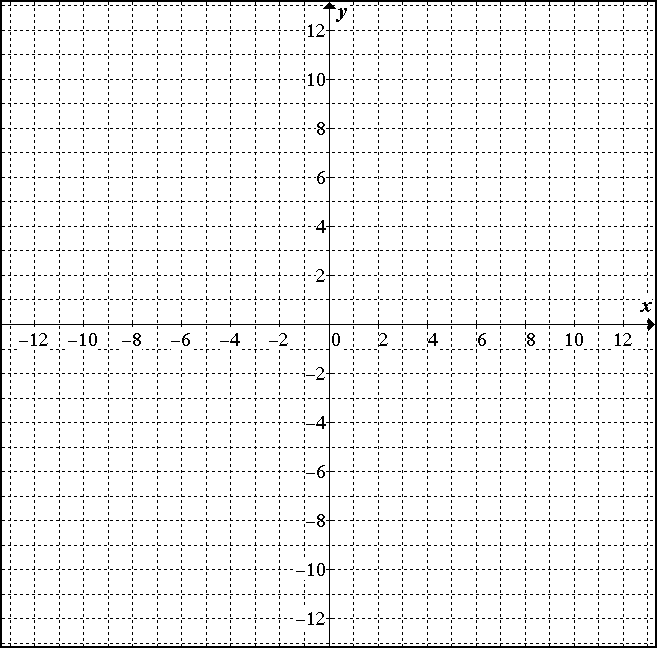 a)b)	c)	